Helpful Websites: https://www.arizonaatwork.com/https://www.azjobconnection.gov/ada/rFor more information: 2001 College Drive Ste 94, Lake Havasu City (928-453-0710) TTY 711Closed on all Federal Holidays. When the week is interrupted by a holiday. We will attempt to move the workshops to another day that week.“An Equal opportunity Employer Auxiliary aids and Services Available upon request to individuals with Disabilities”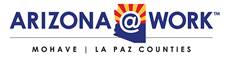 TABE TESTING BY APPOINTMENT ONLY. See your Career Coach or Staff member in the job center if you need an appointment. Lake Havasu November 2018 One-Stop Workshop CalendarHours of operation: Monday – Friday from 8:00am to 5:00pm Job center is closed for lunch from Noon-1pmOur #1 Job Is Helping You Find a Job12Classes Held this week at:2001 College Drive Ste 94Interviewing with Confidence 10amWhat Employers Want 10:30amJob Applications11amJob Skills Match 2pmCareer Exploration 2:30pmResume Building 3pm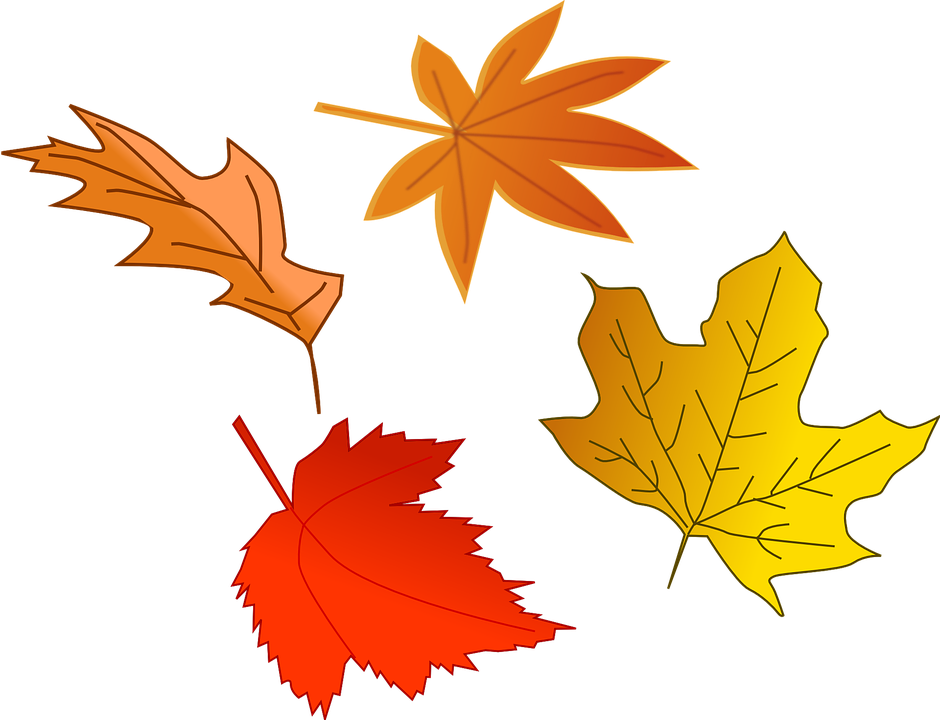 56789Orientation Held this week at: 1990 McCulloch BlvdGoodwill Career CenterTABE Testing by Appointment onlyOrientation 9:00-Noon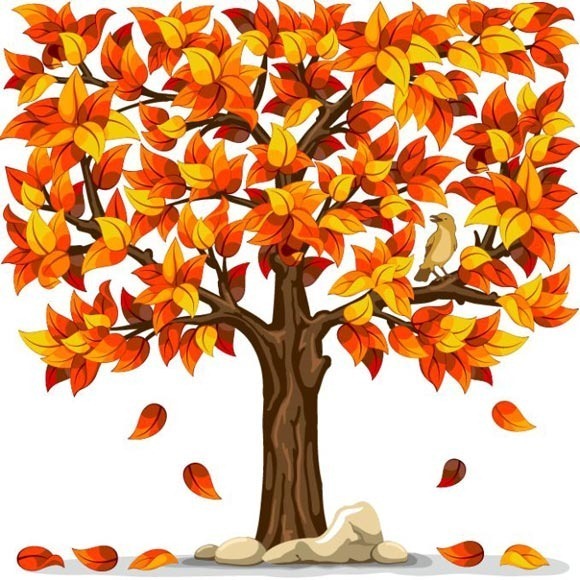 1213141516Veteran’s DayObserved Offices closed    TABE Testing by Appointment onlyOrientation & Classes Held this week at:2001 College Drive Ste 94Orientation 9:00-11AMInterviewing with Confidence 10amWhat Employers Want 10:30amJob Applications11amJob Skills Match 2pmCareer Exploration 2:30pmResume Building 3pm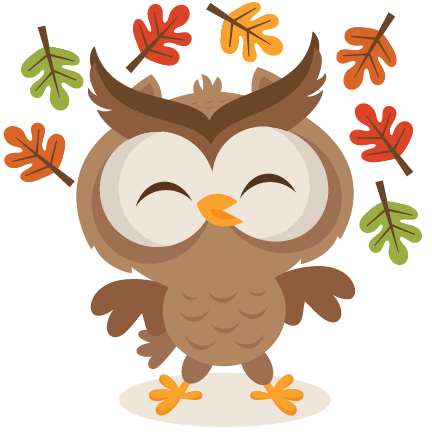 1920212223Orientation Held this week at: 1990 McCulloch BlvdGoodwill Career CenterTABE Testing by Appointment onlyOrientation 9:00-11AM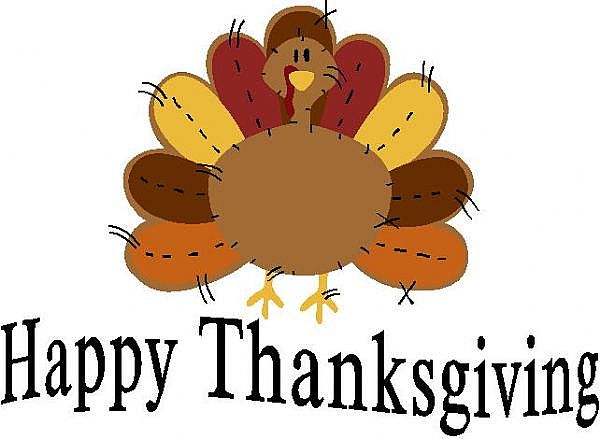 Offices Closed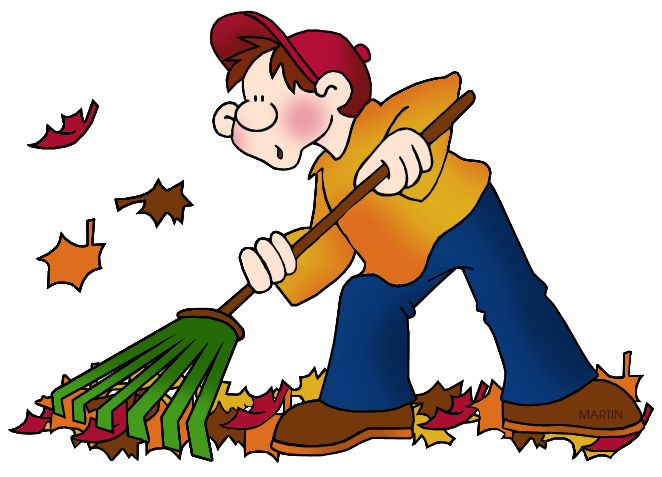 2627282930Orientation & Classes Held this week at:2001 College Drive Ste 94TABE Testing by Appointment onlyOrientation 9:00-11AMInterviewing with Confidence 10amWhat Employers Want 10:30amJob Applications11amJob Skills Match 2pmCareer Exploration 2:30pmResume Building 3pm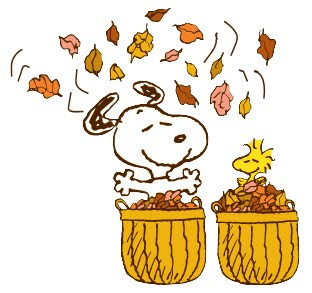 